Vizsla Kupa 3. fordulóMegközelítésTömegközlekedéssel a Hűvösvölgyből induló 63 busszal Nagykovácsi első buszmegállóig, onnan a térkép szerint. Autóval Nagykovácsiba érkezve a balra a második leágazásnál behajtva, rögtön jobbra. Kérjük az Erkel u-ban és a rét szélén parkoljatok a térképen jelölt helyeken. Fent a célnál nincs elég hely parkolásra.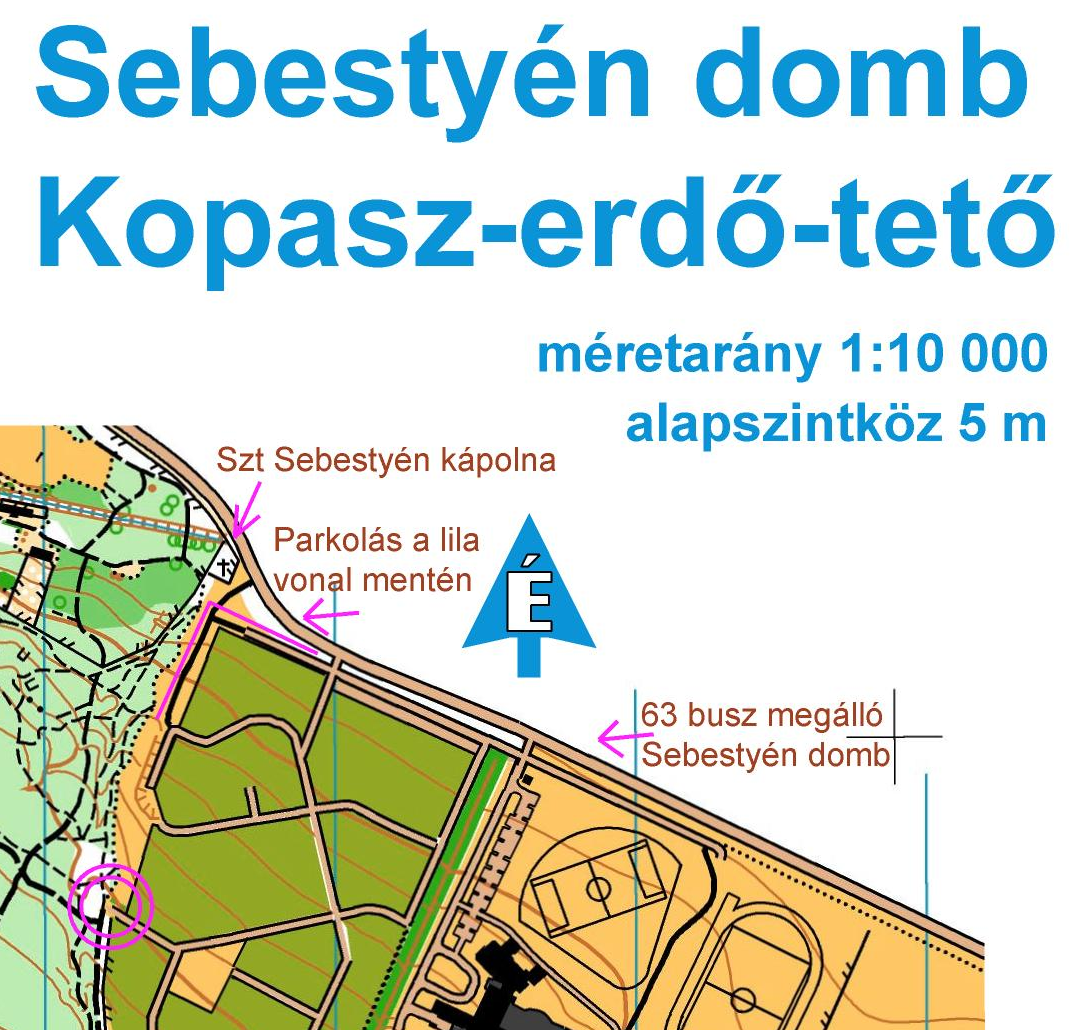 